Номер в геральдическом реестре Ульяновской областиДата внесения в геральдический реестр Ульяновской областиНазвание официального символаРегистрационный номер в Государственном геральдическом регистре Российской Федерации и дата внесенияЦветное графическое изображение (рисунок) официального символа (в действующей редакции)Геральдическое описание официального символа (текст) с указанием автора/авторов (в действующей редакции)Решение об утверждении (об изменении) официального символаМесто хранения официального символа1234567816718.08.2016Герб Труслейское сельское поселение№ 8682 от 20.11.2013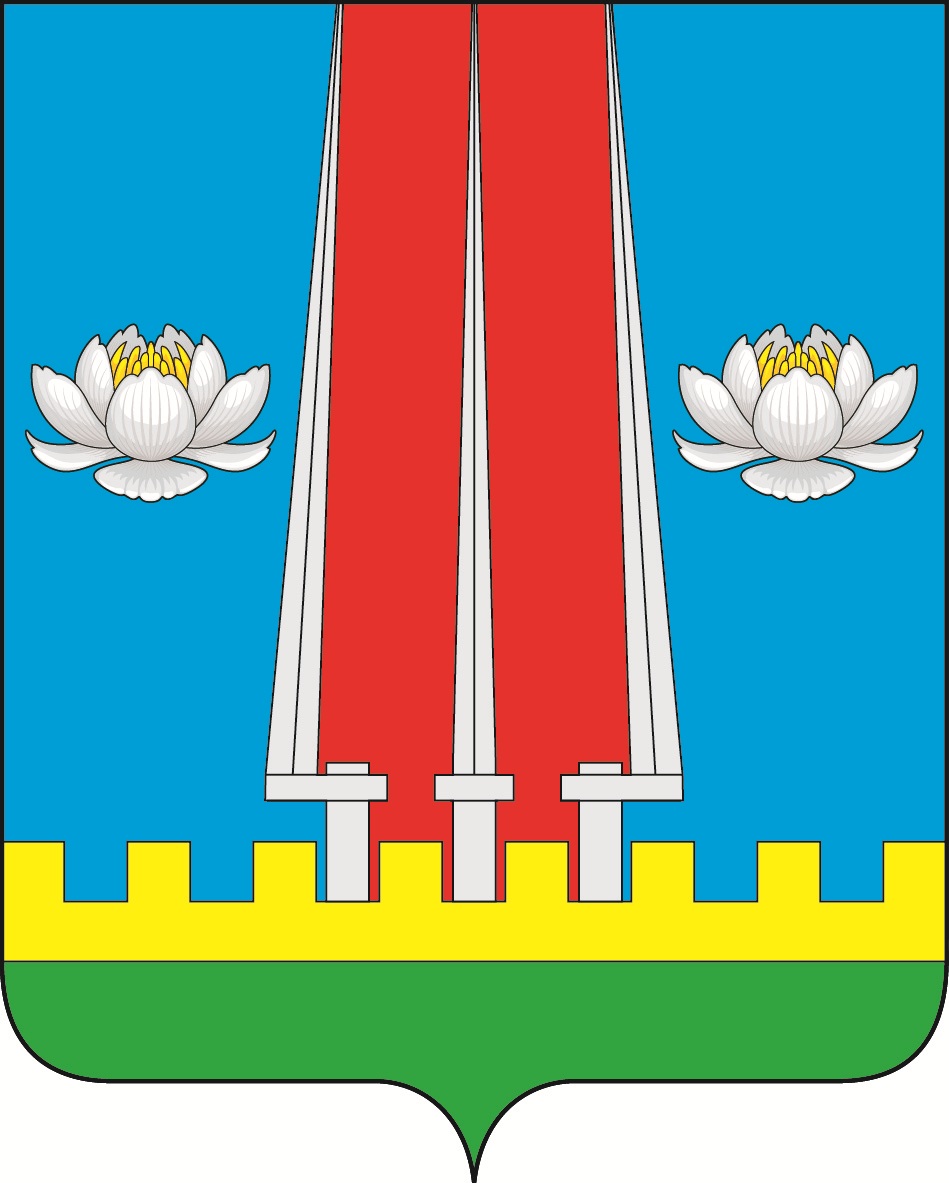 В лазоревом поле с зелёной оконечностью, завершённой золотой стенозубчатой сверху каймой – три серебряных штыка на возникающих концах стволов, выходящих из-за оконечности и вписанных остриями, причём боковые штыки обращены от стволов к краям, а средний – вперёд; между штыками поле заполнено червленью; по сторонам штыки сопровождены серебряными, с золотыми сердцевинами, цветками кувшинки. Сергей Иванов (г. Ульяновск), Константин Мочёнов, исполнительный директор правления общероссийской общественной организации «Союз геральдистов России» (г. Химки), Ольга Салова, художник общества с ограниченной ответственностью «Регион-Сервис» 
(г. Москва), Вячеслав Мишин (г. Химки).Решение Совета депутатов муниципального образования Труслейское сельское поселение от 28.08.2013 № 26 (с изменениями, внесёнными решением Совета депутатов муниципального образования Труслейское сельское поселение от 25.02.2015 № 5)Администрация муниципального образования Труслейское сельское поселение